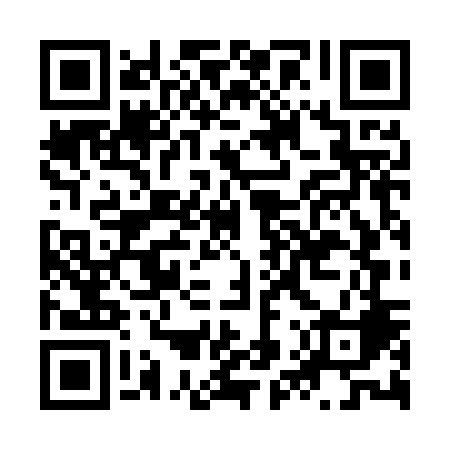 Ramadan times for Cardoso, BrazilMon 11 Mar 2024 - Wed 10 Apr 2024High Latitude Method: NonePrayer Calculation Method: Muslim World LeagueAsar Calculation Method: ShafiPrayer times provided by https://www.salahtimes.comDateDayFajrSuhurSunriseDhuhrAsrIftarMaghribIsha11Mon5:075:076:2112:293:546:386:387:4712Tue5:085:086:2112:293:536:376:377:4613Wed5:085:086:2212:293:536:366:367:4514Thu5:085:086:2212:293:536:356:357:4415Fri5:095:096:2212:283:536:346:347:4316Sat5:095:096:2212:283:526:336:337:4317Sun5:095:096:2312:283:526:336:337:4218Mon5:105:106:2312:273:526:326:327:4119Tue5:105:106:2312:273:516:316:317:4020Wed5:105:106:2412:273:516:306:307:3921Thu5:115:116:2412:273:516:296:297:3822Fri5:115:116:2412:263:506:286:287:3723Sat5:115:116:2412:263:506:276:277:3624Sun5:115:116:2512:263:496:266:267:3525Mon5:125:126:2512:253:496:266:267:3426Tue5:125:126:2512:253:496:256:257:3427Wed5:125:126:2512:253:486:246:247:3328Thu5:135:136:2612:243:486:236:237:3229Fri5:135:136:2612:243:476:226:227:3130Sat5:135:136:2612:243:476:216:217:3031Sun5:135:136:2712:243:466:206:207:291Mon5:145:146:2712:233:466:196:197:282Tue5:145:146:2712:233:466:196:197:283Wed5:145:146:2712:233:456:186:187:274Thu5:145:146:2812:223:456:176:177:265Fri5:155:156:2812:223:446:166:167:256Sat5:155:156:2812:223:446:156:157:247Sun5:155:156:2812:223:436:146:147:238Mon5:155:156:2912:213:436:146:147:239Tue5:165:166:2912:213:426:136:137:2210Wed5:165:166:2912:213:426:126:127:21